Attendance last Sunday / Asistencia el domingo pasado:  93Offering last Sunday / Ofreciendo el domingo pasado:  $1,369.16THIS WEEK / ESTA SEMAN 	Monday	:  	3:30-7:30 pm – Music Together	Tuesday: 	6:30-8:00 pm – English as a Second Language classes				     7:00-8:45 pm – Colossian Way group	Wednesday:  10:00 am – 12:00 noon - Staff meeting					4:00-5:45 pm - Music Together	Thursday: 	12:00 noon – Bulletin items due					6:30-8:00 pm – English as a Second Language classes	Saturday: 	9:00 – 11:00 am – Roundtable meeting at churchCOMING EVENTS / EVENTOS VENIDEROS 	Sunday, October 13 – Jubilee House dessert potluck and kitchen open house 	Thursday, October 17, 1:30 pm – Elkhart Bible study	Saturday, October 19, 9:30 am – Jubilee House work morning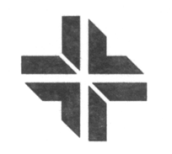 Pastor / Pastora: Carolyn Hunt (574) 350-6285 carolyn.gardner.hunt@gmail.comTransitional Pastor / Pastor transicional: Steve Thomas 574-202-0048 steveforpeace@gmail.comAnabaptist Mennonite Biblical Seminary Intern:  Quinn BrennekeElders / Anciano-as: Lois Longenecker, Anna Ruth Hershberger, Leo RodriguezFor pastoral care you are welcome to contact a pastor or elder directly or call the church office to make an appointment. Para el cuidado pastoral se puede ponerse en contacto con un pastor o anciano-a directamente o llamar a la oficina de la iglesia para hacer una cita.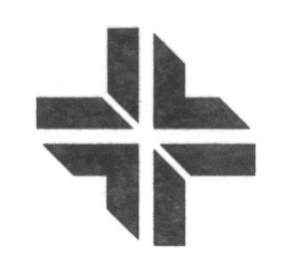 GATHERING MUSIC / MUSICA DE BIENVENIDWELCOME / BIENVENIDO	Sing the Journey 3 – “Jesus calls us here to meet him”CALL TO WORSHIP AND OPENING PRAYER / LLAMADA A ALABAR Y ORACIONSINGING / CANTANDO	Hymnal 521 – “Come thou fount of every blessing”	Sing the Journey 85 – “Pan de Vida”CONFESSION OF FAITH / CONFESION DE FESHARING THE PEACE / LA PAZ 	The peace of Christ be with you / and also with you	La Paz de Cristo sea contigo / y contigo TambienBIRTHDAY BLESSING/ BENDICION DE CUMPLEAÑOS: Pastor CarolynHEARING THE WORD / LA PALABRA 	Children’s time:  Paula Killough	Scripture reading: Mark 10:35-45	Sermon: “What cup do we share?” -- Quinn BrennekeRESPONDING / RESPONDIENDO  	Prairie Street Sings 90 – “All who hunger, gather gladly”	Offering:  Sing the Journey 8 – “Somos pueblo que camina” 	Communion:  Pastor Carolyn		The Lord be with you.
		And also with you. / Y también contigo.
		Lift up your hearts.
		We lift them up to the Lord. / Los elevamos al Señor.
		Let us give thanks to the Lord our God.
		It is right to give our thanks and praise. / Es digno y justo darle gracias y 					alabarle.Prairie Street Sings 85 – “Walk in peace”PEACE POLE DEDICATION / DEDICACIÓN DEL POSTE DE PAZ:  Pastor Steve	Insert -- “We are marching in the peace of God”BENEDICTION / BENDICIÓN:  Pastor SteveSunday school for ages 12 (or 5th grade) to 102:  Meet in the Fellowship Hall for a class 	led by Pastor Steve, “Making Peace with Conflict.”Clase de espanol / Spanish Class:  Dirigido por/Led by Quinn BrennekeSunday school and childcare for children 4th grade and younger:  Led by Pastor 	Carolyn 	and LaNasha A prayer team is available to pray with you at the front of the sanctuary following the service. You are welcome to request anointing.  /  Un equipo de oración está disponible para orar con usted en el frente del santuario después del servicio. Le invitamos a solicitar la unción.Head phones for translation and hearing amplification are available. Check with an usher or greeter. /  Los auriculares para traducción y amplificación auditiva están disponibles. Consulte con un ujier o un saludo.THIS MORNING / ESTA MANANA: 	Worship Leaders:   	Anna Ruth Hershberger	Song Leader:           	Kyle Weirich	Spanish Translation:  Ellen Morey	Visuals:						Mary Lackore 	AV Technician:         	Anthony Hunt	Prayer Team:		    		Pastor Carolyn 	Usher:						Marie Troyer	Greeters:                 	Rachel Denlinger and Inyerman Fonseca	Hall Monitor:            	Allan Bernhart	Building Lock-up:    	Allan BernhartNEXT WEEK / LA PROXIMA SEMANA:  	Sermon:  					Pastor Steve	Worship Leader:		Pastor Carolyn	Children’s Time:			Dorothy Wiebe-Johnson	AV Technician: 			Orion Blaha	Ushers: 					Paula Killough, DaeAnna and Mikayla	Greeters: 					Barbara Blue	Hall Monitor: 				Allan Bernhart	Building Lock-up:	 ANNOUNCEMENTS / ANUNCIOS:All are invited to stay for the noon potluck following Sunday School. Your help is needed to assist with clean up.Following the potluck, stay to sing from Sing Them Over Again To Me, a collection of gospel favorites gathered together by James Nelson Gingerich.  We’ll gather around the piano in the Fellowship Hall.Roundtable Meeting, Saturday, October 12, 9:00-11:00 am
Roundtable meetings are to keep our various leadership and ministry groups in communication with each to help us better coordinate and magnify the contribution that each group makes to living out our congregational vision and mission. Roundtable meetings are open to anyone from the congregation to attend. Team leaders, pastors, elders and executive committee members attend as part of the leadership roles ministries they commit themselves to in service to the congregation.We are invited!  Jubilee House (JH) invites us to a dessert potluck next Sunday, October 13, to celebrate a completed kitchen renovation project and new house member, Nathan. Thanks to a grant from the Community Foundation of Elkhart, the JH kitchen and dining room have been renovated. JH hosts Andrew, Rianna and Bennie, also pitched in and helped to do some of the work.  Bring a dessert to share and plan to go to the JH after Sunday School next week.PSMC is also invited to attend their work morning on October 19, 9:30 am to assist with painting (inside and outside) and yard work.What is it like to hike for weeks on a mountain trail carrying your necessaries?  Anne Mitchell will give her account of that experience on Sunday, October 13, 5:00-7:00 pm in the Fellowship Hall at PSMC.  Come and bring finger foods to share and questions about the Appalachian Trail or hiking that you would like answered.  Everyone is welcome.New pictorial directory:  We are creating ourselves a simple pictorial directory for Prairie Street to welcome newcomers and learn to know each other. Anthony Hunt will take pictures for this over the next number of weeks. From Frances: “Thank you to all who created and contributed to a very special thank you and farewell, full of so many wonderful pieces - music, beauty, warm words and an abundance of tasty food. Ron and I will carry remembrance of this event with us as a treasured blessing.”Attention All Women of Prairie Street:  "Company of Women" is an informal small group of PSMC women who gather monthly throughout the year. Participation in the group is open to any woman in the congregation. Our organizational meeting for this year will be held on Wednesday, Oct.16 from 7:00-9:00 pm in the Fellowship Hall. Any questions?  Ask Jeanette Krabill or Mary Miller.:  